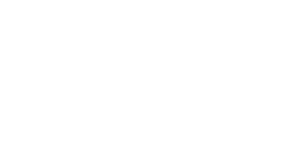 The purpose of this document is to gather results of the Stakeholder Engagement that has been conducted by potential CO2 Removal Suppliers of Puro.earth. It is subdivided into the three following sections:1 – Stakeholder invitations2 – Verbal consultation3 – Text-based consultationPlease fill in section one in any case, and, depending on your selected means of Stakeholder Engagement, either section two or section three. 1 – Stakeholder invitations1.1. Invitation table(To add rows, right-click the lowest click “insert” and click “insert below”)1.2. Sample invitation (may also be inserted as a screenshot):1.3. Were any stakeholders not invited although they are listed in para 3.1 of the Stakeholder Engagement Requirements and so relevant that they should clearly have been invited? If so, please provide justification:2 – Verbal consultationPlease fill in this template if your Stakeholder Engagement was based on verbal feedback (e.g., webinar or physical meeting)2.1 Date or period of consultation: 2.2. Table of hosts:2.3. Table of participants:2.4. Duration of webinar (in minutes): 2.5. List of received live-feedback and live-answers during webinar (bullet points are sufficient if they accurately reflect true content):
2.6. In case the feedback indicates that alterations must be made to the project’s design, please summarize the content of those comments and how you will address them. If you decide not to alter project design despite the feedback, please provide a justification:2.7. In case any relevant stakeholders could not take part in the public comment period due to reasons such as lack of mobile access or physical disability, please describe and summarize how you engaged with them, what their feedback was, and how you will react to it. If you decide to not alter project design although the comments indicate so, please provide a justification:3 – Text-based consultationPlease fill in this template if your Stakeholder Engagement was based on written feedback (e.g., comments on a website or emails).3.1. Date or period of consultation: 3.2. Number of comments submitted: 3.3. Table of addressed public comments3.4. In case the feedback indicates that alterations must be made to the project’s design, please summarize the content of those comments and how you will address them. If you decide not to alter project design despite the feedback, please provide a justification:3.5. In case any relevant stakeholders could not take part in the public comment period due to reasons such as lack of mobile access or physical disability, please describe and summarize how you engaged with them, what their feedback was, and how you will react to it. If you decide to not alter project design although the comments indicate so, please provide a justification:Name of inviteeOrganization / Stakeholder typeGender (m/f/d/no information)Date of invitation Method of invitationName of hostOrganization E-mail address Name of participantOrganization / Stakeholder typeGender (m/f/d/prefer not to say)E-mail address Comment (stakeholder)Gender of stakeholderAnswer (CO2 removal supplier)Comment of stakeholderAnswer from CO2 removal supplierName of stakeholderOrganizationE-mail address 